Jungle Animal Scavenger Hunt! 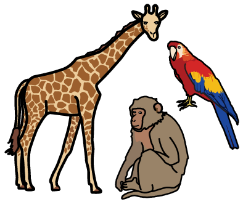 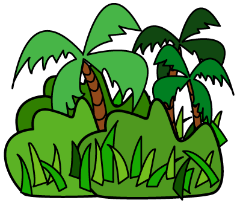 Find something stripey like a tiger! 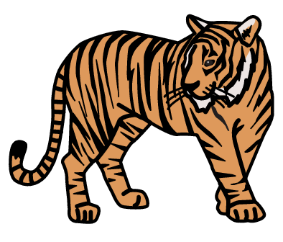 Find something colourful like a parrot! 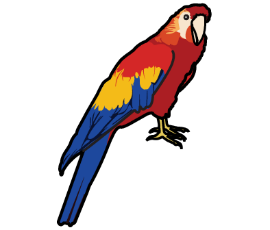 Find something hairy like a gorilla! 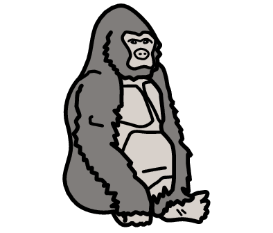 Find something spotty like a leopard! 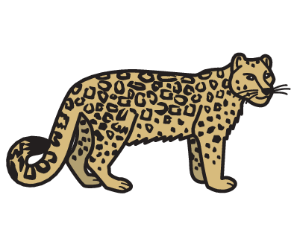 Find something wet or slimy like a snake! 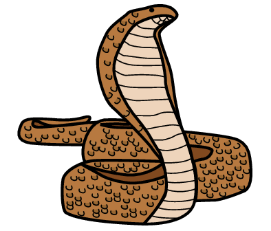 